T.C.HAKKARİ ÜNİVERSİTESİ REKTÖRLÜĞÜ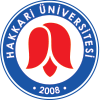 SÜREKLİ EĞİTİM ARAŞTIRMA VE UYGULAMA MERKEZİMÜDÜRLÜĞÜFAALİYET RAPORU2021 YILI İÇİNDEKİLERÜST YÖNETİCİ SUNUŞU……………………………………………………I- GENEL BİLGİLER…………………………………………………………A- Misyon ve Vizyon……………………………………………………..B- Yetki, Görev ve Sorumluluklar………………………………………...C- İdareye İlişkin Bilgiler……………………………………………..…..1- Fiziksel Yapı………………………………………….……………2- Örgüt Yapısı……………………………………………….……….3- Bilgi ve Teknolojik Kaynaklar …………………………………….4- İnsan Kaynakları ………………………………………..………….5- Sunulan Hizmetler …………………………………………………6- Yönetim ve İç Kontrol Sistemi …………………………………….II- AMAÇ ve HEDEFLER …………………………………………………….A- İdarenin Amaç ve Hedefleri ……………………..……………………B- Temel Politikalar ve Öncelikler ……………………………………….FAALİYETLERE İLİŞKİN BİLGİ VE DEĞERLENDİRMELER ………A- Mali Bilgiler …………………………………………………………..1- Bütçe Uygulama Sonuçları ………………………………………...KURUMSAL KABİLİYET VE KAPASİTENİNDEĞERLENDİRİLMESİ ……………………………………………………A- Üstünlükler ………………………………………………………..B-  Zayıflıklar ………………………………………………………..C- Değerlendirme ……………………………………………………ÖNERİ VE TEDBİRLER ………………………………………………İÇ KONTROL GÜVENCE BEYANIBİRİM / ÜST YÖNETİCİ SUNUŞUSürekli, hızlı bir şekilde değişen ve karmaşıklaşan teknolojiyi takip etmek, bu gelişen teknolojiler karşısında bilgi eksikliğini en aza indirmek ve kişiler ile kurumların bu değişime ayak uydurabilmeleri için yaşam boyu eğitim uygulamaları günümüzde zorunlu hale gelmiştir. Bu amaçla Rektörlüğe bağlı olarak Hakkari Üniversitesi Sürekli Eğitim Merkezi, Türkiye’de çalışma alanlarına göre nitelikli insan gücü ihtiyacını belirlemek, Ülkenin gelişme ve kalkınma sürecinde oluşabilecek yeni iş alanlarını tespit etmek, Üniversitenin örgün lisans ve lisansüstü programlar dışında eğitim verdiği ve araştırma yaptığı tüm alanlarda ulusal ve uluslararası düzeyde eğitim programları, kurslar, seminerler, konferanslar, çalıştaylar düzenlemek suretiyle toplumun tüm kesimlerine iş bulma imkânı sağlayacak yeni teknolojileri tanıtmak ve bu yönde bilgi ve becerilerin kazandırılmasını sağlamak, Üniversitenin kamu, özel sektör ve ulusal veya uluslararası kuruluşlarla işbirliğinin gelişmesine katkıda bulunmak amacıyla kurulmuştur.Doç.Dr. Ekrem Yaşar AKÇAY                                                                                                 HÜSEM Müdür V.İmza                                           I-	GENEL BİLGİLERHUSEM  Hakkari  Üniversitesi'nde örgün ön  lisans,  lisans  ve lisansüstü öğretim programları dışında verilecek eğitim programlarını düzenlemekte ve bu şekilde üniversitemizin, kamu özel sektör ve uluslararası kuruluşlar ile olan işbirliğinin gelişmesine katkıda bulunmaktadır.  Kamu, özel sektör ve Uluslararası kuruluş ve kişilere, ihtiyaç duydukları alanlarda, ulusal ve uluslararası düzeyde, eğitim programları, kurslar, seminerler, konferanslar düzenleyen HUSEM,  aynı  zamanda  bu  faaliyetlerin  koordinasyonunu  sağlar  ve  bu  alanda  üniversite olanaklarının tanıtımını yapar.	Misyon ve Vizyon MisyonSürekli Eğitim Merkezi olarak misyonumuz, Avrupa Birliği (AB) uyum sürecinde Üniversitenin uzmanlaştığı ve bilgi birikimi olan örgün eğitim dışında kalan tüm alanlarda, hayat boyu öğrenme kapsamında halkın eğitime ihtiyaç duyduğu konularda, sürekli olarak verilecek yaşam boyu eğitim ve sosyal etkinlik programlarını düzenleyerek ve ilan ederek bu programlar aracılığıyla Üniversitenin kamu, özel sektör ve uluslararası kuruluşlarla işbirliğinin	gelişmesine	katkıda	bulunmaktır.Sürekli eğitim merkezinin (HUSEM) bölge gereksinimleri doğrultusunda yeniden yapılandırılması ve eğitim programlarının geliştirilmesi hedeflenmiştir.Sürekli ve Uzaktan Eğitim Merkezi'nin programlarının belirlenerek, en az 3 farklı sertifika programının oluşturulması yürütülmesi hedeflenmiştir.Araştırma kalitesini arttırarak, ulusal ve uluslararası sorunların çözümüne bilgi ve teknolojik katkı sağlamak.1Vizyon“Yaşam boyu eğitimi herkes için ulaşılabilir kılma” ilkesinden hareketle; sürekli kendini yenileyen, çağın gerekliliklerinin yakın takipçisi olan, toplumsal sorumluluk bilinci ile Türkiye’ye ve yöre/bölge insanına yararlı olmayı hedefleyen bir merkez olarak; ideale ulaşma arzusu içerisindeki nitelikli bireylere verdiğimiz eğitim ve sağladığımız imkanlar ile alanında öncü, tanınmış, güvenilir ve saygın bir eğitim merkezi olmak.Hakkari Üniversitesi Sürekli Eğitim Merkezi (HÜSEM), üniversitemizin örgün öğretim programları dışında yerel yönetimler ve sivil toplum kuruluşları ile eğitim programları düzenleyerek, üniversitenin kamu, özel sektör, ulusal ve uluslararası kuruluşlar ile olan işbirliğinin gelişmesinde katkıda bulunmayı amaçlamaktadır.HÜSEM uzman eğitmen kadrosu, kamu, özel sektör ve kişilere, ihtiyaç duydukları alanlarda, ulusal ve uluslararası düzeyde eğitim programları, kurslar, seminerler, konferanslar düzenlemekte ve bu faaliyetlerin koordinasyonunu sağlamaktadır.İletişim ve haberleşme teknolojilerindeki gelişmeler ve sağladığı olanaklar toplumla bütünleşmeyi kolaylaştırmaktadır.Kentin belli başlı kurumları, Üniversitemizle iletişim ve işbirliği kurma konusundaki isteklidirler.Araştırma ve uygulama merkezlerinin yetersiz olanaklarYetki, Görev ve SorumluluklarMerkezin sürekli gelişmesini sağlayacak tedbirleri almak, uygun programlar açılması doğrultusunda çalışmak.Merkez bünyesinde sürdürülen proje, kurs ve diğer etkinliklerin en iyi biçimde yürütülmesi için gerekli her türlü iletişim ve koordinasyonu sağlamak.Merkezin yürüttüğü ve projelendirdiği faaliyetler konusunda ilgililerle görüşmek. İlgili mevzuata uygun olarak sözleşmeler yapmak.	2İdareye İlişkin Bilgiler1- Fiziksel Yapı1.1-	Eğitim Alanları Derslikler(HÜSEM bünyesinde, direkt olarak birimimize bağlı eğitim alanı bulunmamaktadır. Yalnız Eğitim (Kurslar) için Eğitim Fakültesi dersliklerinden ve Üniversitemiz Zeynel Bey Yerleşkesinde bulunan antrenman salonundan yararlanılmaktadır)1.3- Hizmet Alanları1.3.2. İdari Personel Hizmet Alanları	3Örgüt YapısıBilgi ve Teknolojik Kaynaklar 3.1- Yazılımlar3.2- BilgisayarlarMasa üstü bilgisayar Sayısı: 3 Adet Taşınabilir bilgisayar Sayısı: 0 Adet3.3- Kütüphane KaynaklarıKitap Sayısı: … AdetBasılı Periyodik Yayın Sayısı: … Adet Elektronik Yayın Sayısı: … Adet	43.4- Diğer Bilgi ve Teknolojik Kaynaklarİnsan Kaynakları(Biriminin faaliyet dönemi sonunda mevcut insan kaynakları, istihdam şekli, hizmet sınıfları, kadro unvanları, bilgilerine yer verilir.)4.1- Birimde Görevli Akademik Personel	54.2- İdari Personel4.3- İdari Personelin Eğitim Durumu4.4- İdari Personelin Hizmet Süreleri	64.5- İdari Personelin Yaş İtibariyle Dağılımı4.6- İşçiler4.7- Sürekli İşçilerin Hizmet Süreleri4.8- Sürekli İşçilerin Yaş İtibariyle Dağılımı	7Sunulan Hizmetler5.1- Eğitim Hizmetleri ( HÜSEM Bünyesinde Açılan Kurslarımız ve Kursiyer Sayıları ) (2020 Güz ve Bahar Döneminde Açılmış olan Kurslar)5.1.1- Öğrenci SayılarıProje: 1 Adet Proje (devam eden proje)  Support to Chose Future – Gelecek Seçimlerine Destek AB PROJESİ Proje Uzun Adı: Development Of Co-Agency Coaching & Mentoring System To Support Vet Students In Their Decision Making Process For The Future.1.Sürekli Eğitim Uygulama ve Araştırma Merkezi Müdürlüğümüzce 2021 yılı ve halen yürütülen Support to Chose Future – Gelecek Seçimlerine Destek AB PROJESİ kapsamında  2 adet toplantı gerçekleştirilmiş olup; 1. Görevlendirme Öğr.Gör. Ali Can GÖZCÜ ve Öğr.Gör. Yunus EROĞLU’ nun katıldıkları (22- tarihinde Slovenya’nın Novo Mesto kentinde)yapılan toplantı, 2. Görevlendirme ise Doç.Dr. Ekrem Yaşar AKÇAY, Öğr.Gör. Ali Can GÖZCÜ ve Dr.Öğr. Üyesi Halil Emre DENİŞ’ in katılımı ile gerçekleşen  Ankara ilinde  Support to Chose Future – Gençlerin Gelecek Seçimlerine Destek Çalıştayı yapılmıştır.              5.3-İdari HizmetlerMüdürlüğümüz Rektörlük Özel Kalem birimine bağlı olarak faaliyet yürütmektedir. Bu sebeple harcama birimi yetki ve görevleri Özel Kalem sorumluları tarafından yürütülmektedir.8Yönetim ve İç Kontrol SistemiKurumumuzda 2021 Yılı içerisinde Üniversitemiz Kalite Yönetim Sistemi Koordinatörlüğü tarafından iç tetkik kontrolleri gerçekleştirilmiştir.AMAÇ ve HEDEFLERİdarenin Amaç ve HedefleriHÜSEM birimi olarak geçtiğimiz (2021) yılı itibariyle 5 Adet kurs açmış bulunmaktayız. 2022 Yılı itibariyle hedefimiz en az 7 adet kurs açmaktır. Bu kurslarda kaliteli ve sürdürülebilir eğitimler vermeyi amaçlamaktayız. 2022 yılı itibariyle kursların yanı sıra konferans, seminer yapmayı amaçlamaktayız.Temel Politikalar ve ÖnceliklerEsas alınacak politika belgeleri kamu idaresinin faaliyet alanı ve içinde bulunduğu sektöre göre değişmektedir. Ancak örnek olması açısından aşağıdaki politika belgeleri sayılabilir.—Yükseköğretim	Kurulu	Başkanlığı	Tarafından	Hazırlanan	“Türkiye’nin Yükseköğretim Stratejisi”Kalkınma Planları ve Yılı Programı, Orta Vadeli Program,Orta Vadeli Mali Plan,Bilgi Toplumu Stratejisi ve Eki Eylem Planı,	9FAALİYETLERE İLİŞKİN BİLGİ VE DEĞERLENDİRMELERA- Mali Bilgiler1- Bütçe Uygulama Sonuçları1.2-Bütçe GelirleriHÜSEM yetki ve işlemler bakımından Rektörlük/Özel Kalem Müdürlüğüne bağlıdır. Bu kapsamda birimize ait özel bir bütçemiz yoktur. HÜSEM Gelirleri vermekte olduğu kurslardan elde edilmektedir. Elde edilen gelirler Döner Sermaye Müdürlüğünde faturalandırılıp işleme alınmaktadır. 2021 yılı içerisinde Açılan kurslar ve Döner Sermaye Müdürlüğüne aktarılan miktarlar aşağıda tablo olarak verilmiştir.— Bütçe hedef ve gerçekleşmeleri ile meydana gelen sapmaların nedenleri;KURUMSAL KABİLİYET VE KAPASİTENİN DEĞERLENDİRİLMESİA- ÜstünlüklerHoşgörülü ve düzeyli bir tartışma ortamının varlığıKendi uzmanlık alanında derinlemesine gelişimini tamamlamış insan kaynaklarına sahip olması.	10Öğretim elemanı, idari çalışan ile öğrenci iletişiminin diğer üniversitelere göre daha ileri düzeyde bulunması.Üniversitenin	kendisine	ait	önemli	ve	farklı	çalışmalarını	kamuoyuna kabullendirebilmesi ve yansıtabilmesi.Yeniliğe açık örgüt kültürünün varlığı.B-Zayıflıklar1- Yabancı dil eğitiminde kullanılan olanakların kısıtlılığı. 2-Hizmet içi eğitimlerin yeterli olmaması.Güdülenme (motivasyon) zayıflığı.Altyapı yetersizdir. (Laboratuvar, araç gereç vb.) 5-Araştırma altyapısı yetersizdir.6-Ortak araştırma merkezleri bulunmamaktadır.C-DeğerlendirmeBirimimizde	yukarıda	belirtilen	zayıflıklara	rağmen	sunduğumuz	eğitim programlarının ve eğitmenlerin kalitesi ön plana çıkmaktadır.ÖNERİ VE TEDBİRLER2022 yılı itibariyle HÜSEM bünyesinde açılacak ve planlanan kursların yanı sıra, toplumun birçok kesimine hitap eden konferans, çalıştay, seminer ve sanatsal aktiviteler yapılması planlanmaktadır. Bu tarz faaliyetlerin üniversitemiz bünyesinde yapılması hem kent geneline hem de üniversitemize çok yönlü faydalar getireceği düşünülmektedir. Tüm bu bilimsel ve sanatsal aktivitelerin yanı sıra önemli görülen, ihtiyaç duyulan konular ve sorunlar projelendirilip gerekli adımlar atılacaktır.	11VI - İÇ KONTROL GÜVENCE BEYANIİÇ KONTROL GÜVENCE BEYANIHarcama yetkilisi olarak yetkim dahilinde;Bu raporda yer alan bilgilerin güvenilir, tam ve doğru olduğunu beyan ederim.Bu raporda açıklanan faaliyetler için idare bütçesinden harcama birimimize tahsis edilmiş kaynakların etkili, ekonomik ve verimli bir şekilde kullanıldığını, görev ve yetki alanım çerçevesinde iç kontrol sisteminin idari ve mali kararlar ile bunlara ilişkin işlemlerin yasallık ve düzenliliği hususunda yeterli güvenceyi sağladığını ve harcama birimimizde süreç kontrolünün etkin olarak uygulandığını bildiririm.Bu güvence, harcama yetkilisi olarak sahip olduğum bilgi ve değerlendirmeler, iç kontroller, iç denetçi raporları ile Sayıştay raporları gibi bilgim dâhilindeki hususlara dayanmaktadır.Burada raporlanmayan, idarenin menfaatlerine zarar veren herhangi bir husus hakkında bilgim olmadığını beyan ederim.İmzaAd-Soyadı Unvan	12Kişisel ve toplumsal açıdan bilgi, beceri ve yeterlilikleri arttırmak,Bilim ve teknoloji alanındaki ilerlemeleri ve birikimi, geniş anlamda topluma yayarak Türkiye’nin kalkınmasına hizmet etmek,Sürekli olarak kendini yenilemek ve bu yeniliklerin, hizmet kalitesine de yansımasını sağlamak,Kamu kurum ve kuruluşlarına, özel sektöre, lisans ve lisansüstü eğitime sahip bireylere ihtiyaçları doğrultusunda, Üniversitemizin deneyimli kadrosu ile uluslararası standartlarda verilecek eğitim programları geliştirmek, hazırlamak ve bu programların koordinasyonlarını sağlamak,Eğitim programları ile ilgili bilgi yayınlayarak ilgili kişi, kurum ve kuruluşlar ile özel sektörü bilgilendirmek,Eğitim programlarına katılıp başarılı olanlara katılım belgesi, başarı belgesi, sertifika vb. vermek,Sosyal konulardaki eksikliklere duyarlılık göstererek bu eksikliklerin ortadan kalkmasını sağlayacak eğitim programları hazırlamak,Bireyi, kendini gerçekleştirebilmesi; nitelikli bir meslek sahibi olabilmesi, mesleğinin bütün gerekliliklerini yerine getirebilmesi, iş gücünü daha verimli kullanabilmesi, çağa daha hızlı bir şekilde ayak uydurabilmesi, insan ilişkilerinde daha başarılı olabilmesi adına teşvik etmek ve bireyin, bunu bir yaşam biçimi haline getirmesini sağlamak.Eğitim AlanıKapasitesi 0–50Kapasitesi 51–75Kapasitesi 76–100Kapasitesi 101–150Kapasitesi 151–250Kapasitesi 251–ÜzeriAnfiSınıfBilgisayar Lab.Diğer Lab.ToplamSayısı (Adet)Alanı (m2)Kullanan SayısıÇalışma Ofisi1203Müdür Odası---Toplam1-3Cinsiİdari Amaçlı (Adet)Eğitim Amaçlı (Adet)Araştırma Amaçlı (Adet)Yazıcı (Tarayıcı veFotokopi)200Yazıcı000Tepegöz000Projeksiyon010Hoparlör020Episkop000Barkot Okuyucu000Baskı makinesi000Fotokopi makinesi000Faks000Fotoğraf makinesi000Kameralar000Televizyonlar000Tarayıcılar100Müzik Setleri000Mikroskoplar000DVD ler000Akademik PersonelAkademik PersonelAkademik PersonelAkademik PersonelAkademik PersonelAkademik PersonelKadroların Doluluk Oranına GöreKadroların Doluluk Oranına GöreKadroların Doluluk Oranına GöreKadroların İstihdam Şekline GöreKadroların İstihdam Şekline GöreDoluBoşToplamTam ZamanlıYarı ZamanlıProfesörDoçent1Dr.Öğr.Üyesi1Öğretim Görevlisi1OkutmanÇeviriciEğitim- Öğretim PlanlamacısıAraştırmaGörevlisiUzmanToplam3İdari Personel (Kadroların Doluluk Oranına Göre)İdari Personel (Kadroların Doluluk Oranına Göre)İdari Personel (Kadroların Doluluk Oranına Göre)İdari Personel (Kadroların Doluluk Oranına Göre)DoluBoşToplamGenel İdari Hizmetler3Sağlık Hizmetleri SınıfıTeknik Hizmetleri SınıfıEğitim ve Öğretim Hizmetleri sınıfıAvukatlık Hizmetleri Sınıfı.Din Hizmetleri SınıfıYardımcı HizmetliToplam3İdari Personelin Eğitim Durumuİdari Personelin Eğitim Durumuİdari Personelin Eğitim Durumuİdari Personelin Eğitim Durumuİdari Personelin Eğitim Durumuİdari Personelin Eğitim DurumuİlköğretimLiseÖn LisansLisansY.L. ve DoktoraKişi Sayısı12YüzdeToplam12İdari Personelin Hizmet Süresiİdari Personelin Hizmet Süresiİdari Personelin Hizmet Süresiİdari Personelin Hizmet Süresiİdari Personelin Hizmet Süresiİdari Personelin Hizmet Süresiİdari Personelin Hizmet Süresi1 – 3 Yıl4 – 6 Yıl7 – 10 Yıl11 – 15Yıl16 – 20 Yıl21 - ÜzeriKişi Sayısı21YüzdeToplam21İdari Personelin Yaş İtibariyle Dağılımıİdari Personelin Yaş İtibariyle Dağılımıİdari Personelin Yaş İtibariyle Dağılımıİdari Personelin Yaş İtibariyle Dağılımıİdari Personelin Yaş İtibariyle Dağılımıİdari Personelin Yaş İtibariyle Dağılımıİdari Personelin Yaş İtibariyle Dağılımı21-25 Yaş26-30 Yaş31-35 Yaş36-40 Yaş41-50 Yaş51- ÜzeriKişi Sayısı12YüzdeToplam12İşçiler (Çalıştıkları Pozisyonlara Göre)İşçiler (Çalıştıkları Pozisyonlara Göre)İşçiler (Çalıştıkları Pozisyonlara Göre)İşçiler (Çalıştıkları Pozisyonlara Göre)DoluBoşToplamHizmet alımından gelen İşçilerVizeli Geçici İşçiler (adam/ay)Vizesiz işçiler (3 Aylık)ToplamSürekli İşçilerin Hizmet SüresiSürekli İşçilerin Hizmet SüresiSürekli İşçilerin Hizmet SüresiSürekli İşçilerin Hizmet SüresiSürekli İşçilerin Hizmet SüresiSürekli İşçilerin Hizmet SüresiSürekli İşçilerin Hizmet Süresi1 – 3 Yıl4 – 6 Yıl7 – 10 Yıl11 – 15Yıl16 – 20 Yıl21 - ÜzeriKişi SayısıYüzdeToplamSürekli İşçilerin Yaş İtibariyle DağılımıSürekli İşçilerin Yaş İtibariyle DağılımıSürekli İşçilerin Yaş İtibariyle DağılımıSürekli İşçilerin Yaş İtibariyle DağılımıSürekli İşçilerin Yaş İtibariyle DağılımıSürekli İşçilerin Yaş İtibariyle DağılımıSürekli İşçilerin Yaş İtibariyle Dağılımı21-25 Yaş26-30 Yaş31-35 Yaş36-40 Yaş41-50 Yaş51- ÜzeriKişi SayısıYüzdeToplamÖğrenci SayılarıÖğrenci SayılarıÖğrenci SayılarıÖğrenci SayılarıÖğrenci SayılarıÖğrenci SayılarıÖğrenci SayılarıÖğrenci SayılarıÖğrenci SayılarıÖğrenci SayılarıKursun AdıKursiyerKursiyerKursiyerII. ÖğretimII. ÖğretimII. ÖğretimToplamToplamGenel ToplamEKTop.EKTop.KızErkekGenel ToplamTemel Programlama Kursu 617Bilgisayar İşletmenliği Kursu527Girişimcilik ve Proje Döngüsü Kursu369Görevde Yükselme101İstatistik Eğitimi Kursu (SPSS İle Veri Analizi)066Toplam151530Stratejik AmaçlarStratejik HedeflerStratejik Amaç-1Hedef-1Stratejik Amaç-1Hedef-2Stratejik Amaç-1Hedef-3Stratejik Amaç-2Hedef-1Stratejik Amaç-2Hedef-2Stratejik Amaç-2Hedef-32021BÜTÇE TAHMİNİ2021GERÇEKLEŞME TOPLAMIGERÇEK ORANITLTL%BÜTÇE GELİRLERİ TOPLAMI55.000 9.000Ortalama %16,4VERGİ DIŞI GELİRLER---SERMAYE GELİRLERİ---ALINAN BAĞIŞ VE YARDIMLAR--Toplam55.0009.000%16,4